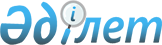 О внесении изменения в постановление акимата Северо-Казахстанской области от 31 декабря 2015 года № 514 "Об установлении водоохранных зон, полос водных объектов Северо-Казахстанской области и режима их хозяйственного использования"Постановление акимата Северо-Казахстанской области от 4 мая 2022 года № 98. Зарегистрировано в Министерстве юстиции Республики Казахстан 13 мая 2022 года № 28025
      Акимат Северо-Казахстанской области ПОСТАНОВЛЯЕТ:
      1. Внести в постановление акимата Северо-Казахстанской области "Об установлении водоохранных зон, полос водных объектов Северо-Казахстанской области и режима их хозяйственного использования" от 31 декабря 2015 года № 514 (зарегистрировано в Реестре государственной регистрации нормативных правовых актов под № 3610) следующее изменение:
      приложение 1 указанного постановления изложить в новой редакции согласно приложению к настоящему постановлению.
      2. Контроль за исполнением настоящего постановления возложить на заместителя акима Северо-Казахстанской области по курируемым вопросам.
      3. Настоящее постановление вводится в действие по истечении десяти календарных дней после дня его первого официального опубликования.
      "СОГЛАСОВАНО"
      Республиканское государственное
      учреждение "Есильская бассейновая
      инспекция по регулированию
      использования и охране водных ресурсов"
      Комитета водных ресурсов
      Министерства экологии, геологии
      и природных ресурсов
      Республики Казахстан
      Республиканское государственное
      учреждение "Департамент
      санитарно-эпидемиологического
      контроля Северо-Казахстанской области
      Комитета санитарно-эпидемиологического
      контроля Министерства здравоохранения
      Республики Казахстан" Водоохранные зоны, полосы водных объектов Северо-Казахстанской области
					© 2012. РГП на ПХВ «Институт законодательства и правовой информации Республики Казахстан» Министерства юстиции Республики Казахстан
				
      Аким Северо-Казахстанской области

К. Аксакалов
Приложение к постановлениюакимата Северо-Казахстанской областиот 4 мая 2022 года № 98Приложение 1к постановлению акимата Северо-Казахстанской областиот 31 декабря 2015 года № 514
№ 
Наименование водоема
Месторасположение (сельский округ, населҰнный пункт)
Площадь 
водного 
зеркала 
(гектар)
Ширина 
водоохранной зоны 
(метр)
Ширина 
водоохранной полосы 
(метр)
1
2
3
4
5
6
Реки
Реки
Реки
Реки
Реки
Реки
1
Река Ишим
Река Ишим
Река Ишим
1000
100
2
Река Акан-Бурлук
Река Акан-Бурлук
Река Акан-Бурлук
500
100
3
Река Иман-Бурлук
Река Иман-Бурлук
Река Иман-Бурлук
500
100
4
Река Жембарак
Река Жембарак
Река Жембарак
500
35-100
5
Река Мукыр
Река Мукыр
Река Мукыр
500
35-38
ОзҰра
ОзҰра
ОзҰра
ОзҰра
ОзҰра
ОзҰра
Акжарский район
Акжарский район
Акжарский район
Акжарский район
Акжарский район
Акжарский район
6
Комбайсор
Ленинградский, Даут
687
500
50
Аккайынский район
Аккайынский район
Аккайынский район
Аккайынский район
Аккайынский район
Аккайынский район
7
Малые Токуши
Токушинский, Токуши
33
300
50
8
Шаглы Тениз
Киялинский
7800
500
50
9
Базарал
Аралагашский, Аралагаш
577
500
50
10
Байсал
Аралагашский, Амангельды
128
300
50
11
Аксуат
Аралагашский, Рублевка
303
300
50
12
Круглое
Аралагашский, Рублевка
93
300
50
13
Балыкты Малые
Смирновский
235
500
50
14
Жалтыр
Григорьевский, Григорьевка
269
500
50
15
Кундуколь
Полтавский, Полтавка
68
300
50
Есильский район
Есильский район
Есильский район
Есильский район
Есильский район
Есильский район
16
Полоустное (Полонское)
Петровский, Покровский, Петровка
33
300
50
Жамбылский район
Жамбылский район
Жамбылский район
Жамбылский район
Жамбылский район
Жамбылский район
17
Екатериновское
Казанский, Екатериновка
471
500
50
18
Питное
Пресновский (Железнинский) 
108
300
50
19
Курганское
Казанский, Усердное
162
300
50
20
Кабань
Первомайский, Кабань
79
300
50
21
Суатколь
Жамбылский, Амангельды
68
300
50
22
Мужук
Озерный
65
300
50
23
Жалтырша
Майбалыкский 
24
300
50
24
Далагуль
Благовещенский, Майбалык
46
300
50
25
Питное
Пресновский, Островка
350
500
50
26
Жекеколь
Благовещенский, Благовещенка
99
300
50
27
Жарагаш
Благовещенский, Благовещенка
87
300
50
28
Лапушки
Пресновский (Железнинский) 
22
300
50
29
Купальное
Пресновский (Железнинский) 
34
300
50
30
Лагерное
Пресновский, Пресновка
182
300
50
31
Шырыкмай
Майбалыкский 
31
300
50
32
Акбалык
ОзҰрный
77
300
50
33
Горькое
Казанский-Мирный, Екатериновка
526
500
50-55
Кызылжарский район
Кызылжарский район
Кызылжарский район
Кызылжарский район
Кызылжарский район
Кызылжарский район
34
Логуново
Соколовский, Соколовка
45
300
50
35
Сергино
Налобинский-Виноградовский
135
300
50
36
Дубровное
Налобинский, Дубровное
127
300
50
37
Гайдуково
Налобинский, Гайдуково
149
300
50
38
Жалтыр
Рассветский, Рассвет
176
300
50
39
Лебеденок
Налобинский
338
500
50
40
Сиверга
Налобинский
291
500
50
41
СолҰное
Лесной-Якорьский
287
500
50-75
42
ПҰстрое
Петропавловск, Прибрежный, Тепличное
137
300
35-50
43
Лебяжье
Вагулинский, Вагулино
523
500
50
44
Бугровое
Бугровской, Бугровое
68
300
50
45
Земляное
Бугровской, Бугровое
47
300
50-55
46
Курейное
Налобинский, Гайдуково
150
300
50
Мамлютский район
Мамлютский район
Мамлютский район
Мамлютский район
Мамлютский район
Мамлютский район
47
Белое
Беловский, Белое
349
500
100
48
Щучье
Беловский, Щучье
75
300
50
49
СтудҰное
Беловский
41
300
50
50
Степное
Беловский
23
300
50
51
Казачье
Дубровинский, Михайловка
94
300
50
52
Пруд
Краснознаменский, Беловка
51
300
50
53
Кривые
Дубровинский, Дубровное
111
300
50
54
Каменное
Беловский, Белое
235
500
100
55
Чистое
Беловский, Чистое
138
300
50
56
Минкесер
Кызыласкерский-Новомихайловский
3685
500
100
57
Бескамышное
Краснознаменский, Калугино
43
300
50
58
Федосейкино
Воскресеновский, Воскресеновка
45
300
50-55
59
Жаргино (Жагрино)
Беловский, Белое
108
300
50
60
Каменное
Беловский, Мамлютка
62
300
50
61
Таловое (Талое)
Пригородный, Покровка
65
300
50
62
БелҰнок
Беловский, Белое
54
300
50
63
Уделово
Беловский
48
300
50
64
УделҰнок
Беловский
44
300
50
65
Краснознаменское
Краснознаменский, Кранознаменское
43
300
50
66
Прудок
Краснознаменский, Калугино
40
300
50
67
Тетеркино
Беловский
27
300
50
68
Куропаткино
Беловский
23
300
50
69
Большой Черок
Дубровинский, Михайловка
178
300
50
70
Желтое
Воскресеновский, Становое
70
300
50-75
Район имени Габита Мусрепова
Район имени Габита Мусрепова
Район имени Габита Мусрепова
Район имени Габита Мусрепова
Район имени Габита Мусрепова
Район имени Габита Мусрепова
71
Улуколь
Бирликский, Рузаевский
2198
500
50
72
Шарыкское водохранилище
Андреевский, Кокалажарский, Андреевка
243
500
100
Район Магжана Жумабаева
Район Магжана Жумабаева
Район Магжана Жумабаева
Район Магжана Жумабаева
Район Магжана Жумабаева
Район Магжана Жумабаева
73
Первое
Лебяжинский, Лебяжье
23
300
50
74
Второе
Лебяжинский, Лебяжье
20
300
50
75
Зарослое
Аккайын
(Гавринский), Зарослое
152
300
50
76
Рявкино
Байтерек
(Фурмановский), Рявкино
281
500
50
77
Питное
Полудинский, Полудино
872
500
50
Тимирязевский район
Тимирязевский район
Тимирязевский район
Тимирязевский район
Тимирязевский район
Тимирязевский район
78
Аксуат
Дзержинский-Москворецкий, Москворецкое
1607
500
50
79
Жаркен
Дмитриевский, Дмитриевка
467
500
50
80
Дмитриевка
Дмитриевский, Дмитриевка
26
300
50
район Шал акына
район Шал акына
район Шал акына
район Шал акына
район Шал акына
район Шал акына
81
Участок реки Шудасай в створе географических координат от 53°31’46.09” северной широты, 67°4’12.03” восточной долготы до 53°31’33.39” северной широты, 67°3’46.77” восточной долготы
Юбилейный, Узынжар
2,63
500
75